大连民族大学硕士研究生导师信息采集表（参考模板）一、基本信息注：学科/类别、招生方向/领域须与招生专业目录保持一致。二、代表性学术论文与著作注：限5项，导师须为第一作者，文献格式遵循GB/T 7714-2015。三、政府科研奖励成果注：限5项，指政府自然科学奖、技术发明奖和科技进步奖，孙冶方经济学奖、中国专利奖、何梁何利科技奖等优秀成果奖。四、代表性科研项目注：限5项，导师须为项目负责人。五、其他代表性成果注：限5项。六、指导研究生科研或创新代表性成果注：限5项，研究生为第一或第二作者（导师第一作者）的科研或省级及以上创新成果。七、主要学术兼职及荣誉称号注：限5项。姓    名李贺李贺性别女职    称副教授最高学位及授予单位最高学位及授予单位最高学位及授予单位博士学位 南京大学博士学位 南京大学博士学位 南京大学博士学位 南京大学所在学院环境与资源学院环境与资源学院环境与资源学院环境与资源学院电子邮箱lihe@dlnu.edu.cn学科/类别林业林业林业林业招生方向/领域森林资源培育所在科研平台及职务所在科研平台及职务所在科研平台及职务（选填）（选填）（选填）（选填）(学习与工作经历、研究方向及成果统计等信息)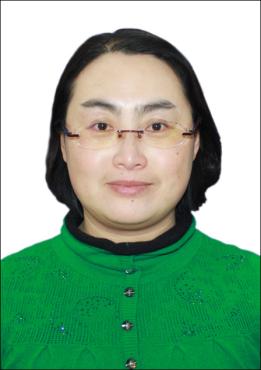 教育经历： 2009-09 至 2017-09, 南京大学, 生物学, 博士 2000-09 至 2003-06, 辽宁师范大学, 植物学, 硕士 1994-09 至 1998-07, 辽宁师范大学, 生物教育, 学士工作经历： 2014-09 至 今, 大连民族大学, 资源植物研究所, 副教授 2013-11 至 2014-08, 大连民族大学, 资源植物研究所, 讲师 2009-09 至 2013-10, 大连民族大学, 环境与资源学院, 讲师 2004-09 至 2009-08, 大连民族大学, 生命科学学院, 讲师 2003-06 至 2004-08, 大连民族大学, 生命科学学院, 助理讲师 现任林业与生物技术系教师，主要从事植物代谢调控及分子育种方面的研究工作。主持承担国家自然科学基金青年基因1项，国家自然科学基金地区科学基金项目子课题1项，辽宁省科学技术计划项目1项，大连民族大学·铜仁科学院联合科研项目2项，其他校级项目4项。发表学术论文35篇，其中SCI收录12篇，CSCD收录、中文核心期刊论文15篇。曾获贵州省“脱贫攻坚优秀共产党员”等称号。(学习与工作经历、研究方向及成果统计等信息)教育经历： 2009-09 至 2017-09, 南京大学, 生物学, 博士 2000-09 至 2003-06, 辽宁师范大学, 植物学, 硕士 1994-09 至 1998-07, 辽宁师范大学, 生物教育, 学士工作经历： 2014-09 至 今, 大连民族大学, 资源植物研究所, 副教授 2013-11 至 2014-08, 大连民族大学, 资源植物研究所, 讲师 2009-09 至 2013-10, 大连民族大学, 环境与资源学院, 讲师 2004-09 至 2009-08, 大连民族大学, 生命科学学院, 讲师 2003-06 至 2004-08, 大连民族大学, 生命科学学院, 助理讲师 现任林业与生物技术系教师，主要从事植物代谢调控及分子育种方面的研究工作。主持承担国家自然科学基金青年基因1项，国家自然科学基金地区科学基金项目子课题1项，辽宁省科学技术计划项目1项，大连民族大学·铜仁科学院联合科研项目2项，其他校级项目4项。发表学术论文35篇，其中SCI收录12篇，CSCD收录、中文核心期刊论文15篇。曾获贵州省“脱贫攻坚优秀共产党员”等称号。(学习与工作经历、研究方向及成果统计等信息)教育经历： 2009-09 至 2017-09, 南京大学, 生物学, 博士 2000-09 至 2003-06, 辽宁师范大学, 植物学, 硕士 1994-09 至 1998-07, 辽宁师范大学, 生物教育, 学士工作经历： 2014-09 至 今, 大连民族大学, 资源植物研究所, 副教授 2013-11 至 2014-08, 大连民族大学, 资源植物研究所, 讲师 2009-09 至 2013-10, 大连民族大学, 环境与资源学院, 讲师 2004-09 至 2009-08, 大连民族大学, 生命科学学院, 讲师 2003-06 至 2004-08, 大连民族大学, 生命科学学院, 助理讲师 现任林业与生物技术系教师，主要从事植物代谢调控及分子育种方面的研究工作。主持承担国家自然科学基金青年基因1项，国家自然科学基金地区科学基金项目子课题1项，辽宁省科学技术计划项目1项，大连民族大学·铜仁科学院联合科研项目2项，其他校级项目4项。发表学术论文35篇，其中SCI收录12篇，CSCD收录、中文核心期刊论文15篇。曾获贵州省“脱贫攻坚优秀共产党员”等称号。(学习与工作经历、研究方向及成果统计等信息)教育经历： 2009-09 至 2017-09, 南京大学, 生物学, 博士 2000-09 至 2003-06, 辽宁师范大学, 植物学, 硕士 1994-09 至 1998-07, 辽宁师范大学, 生物教育, 学士工作经历： 2014-09 至 今, 大连民族大学, 资源植物研究所, 副教授 2013-11 至 2014-08, 大连民族大学, 资源植物研究所, 讲师 2009-09 至 2013-10, 大连民族大学, 环境与资源学院, 讲师 2004-09 至 2009-08, 大连民族大学, 生命科学学院, 讲师 2003-06 至 2004-08, 大连民族大学, 生命科学学院, 助理讲师 现任林业与生物技术系教师，主要从事植物代谢调控及分子育种方面的研究工作。主持承担国家自然科学基金青年基因1项，国家自然科学基金地区科学基金项目子课题1项，辽宁省科学技术计划项目1项，大连民族大学·铜仁科学院联合科研项目2项，其他校级项目4项。发表学术论文35篇，其中SCI收录12篇，CSCD收录、中文核心期刊论文15篇。曾获贵州省“脱贫攻坚优秀共产党员”等称号。(学习与工作经历、研究方向及成果统计等信息)教育经历： 2009-09 至 2017-09, 南京大学, 生物学, 博士 2000-09 至 2003-06, 辽宁师范大学, 植物学, 硕士 1994-09 至 1998-07, 辽宁师范大学, 生物教育, 学士工作经历： 2014-09 至 今, 大连民族大学, 资源植物研究所, 副教授 2013-11 至 2014-08, 大连民族大学, 资源植物研究所, 讲师 2009-09 至 2013-10, 大连民族大学, 环境与资源学院, 讲师 2004-09 至 2009-08, 大连民族大学, 生命科学学院, 讲师 2003-06 至 2004-08, 大连民族大学, 生命科学学院, 助理讲师 现任林业与生物技术系教师，主要从事植物代谢调控及分子育种方面的研究工作。主持承担国家自然科学基金青年基因1项，国家自然科学基金地区科学基金项目子课题1项，辽宁省科学技术计划项目1项，大连民族大学·铜仁科学院联合科研项目2项，其他校级项目4项。发表学术论文35篇，其中SCI收录12篇，CSCD收录、中文核心期刊论文15篇。曾获贵州省“脱贫攻坚优秀共产党员”等称号。(学习与工作经历、研究方向及成果统计等信息)教育经历： 2009-09 至 2017-09, 南京大学, 生物学, 博士 2000-09 至 2003-06, 辽宁师范大学, 植物学, 硕士 1994-09 至 1998-07, 辽宁师范大学, 生物教育, 学士工作经历： 2014-09 至 今, 大连民族大学, 资源植物研究所, 副教授 2013-11 至 2014-08, 大连民族大学, 资源植物研究所, 讲师 2009-09 至 2013-10, 大连民族大学, 环境与资源学院, 讲师 2004-09 至 2009-08, 大连民族大学, 生命科学学院, 讲师 2003-06 至 2004-08, 大连民族大学, 生命科学学院, 助理讲师 现任林业与生物技术系教师，主要从事植物代谢调控及分子育种方面的研究工作。主持承担国家自然科学基金青年基因1项，国家自然科学基金地区科学基金项目子课题1项，辽宁省科学技术计划项目1项，大连民族大学·铜仁科学院联合科研项目2项，其他校级项目4项。发表学术论文35篇，其中SCI收录12篇，CSCD收录、中文核心期刊论文15篇。曾获贵州省“脱贫攻坚优秀共产党员”等称号。(学习与工作经历、研究方向及成果统计等信息)教育经历： 2009-09 至 2017-09, 南京大学, 生物学, 博士 2000-09 至 2003-06, 辽宁师范大学, 植物学, 硕士 1994-09 至 1998-07, 辽宁师范大学, 生物教育, 学士工作经历： 2014-09 至 今, 大连民族大学, 资源植物研究所, 副教授 2013-11 至 2014-08, 大连民族大学, 资源植物研究所, 讲师 2009-09 至 2013-10, 大连民族大学, 环境与资源学院, 讲师 2004-09 至 2009-08, 大连民族大学, 生命科学学院, 讲师 2003-06 至 2004-08, 大连民族大学, 生命科学学院, 助理讲师 现任林业与生物技术系教师，主要从事植物代谢调控及分子育种方面的研究工作。主持承担国家自然科学基金青年基因1项，国家自然科学基金地区科学基金项目子课题1项，辽宁省科学技术计划项目1项，大连民族大学·铜仁科学院联合科研项目2项，其他校级项目4项。发表学术论文35篇，其中SCI收录12篇，CSCD收录、中文核心期刊论文15篇。曾获贵州省“脱贫攻坚优秀共产党员”等称号。个人学术主页个人学术主页链接（选填）链接（选填）链接（选填）链接（选填）链接（选填）主讲研究生课程主讲研究生课程课程名称、慕课网址（选填）课程名称、慕课网址（选填）课程名称、慕课网址（选填）课程名称、慕课网址（选填）课程名称、慕课网址（选填）序号论文或著作题目（以参考文献格式列举）1He Li, Chengjiang Ruan*, Jian Ding, Jingbin Li, Li Wang, Xingjun Tian*.Diversity in sea buckthorn (Hippophae rhamnoides L.) accessions with different origins based on morphological characteristics, oil traits, and microsatellite markers. PLOS ONE, 2020, 15(3): e02303562He Li, Chengjiang Ruan*, Li Wang, Jian Ding, Xingjun Tian*. Development of RNA-Seq SSR markers and application to genetic relationship analysis among sea buckthorn germplasm. J. Amer. Soc. Hort. Sci., 2017, 142(3): 200-208序号科研奖励成果名称获奖级别及单位获奖时间123…序号项目名称及来源起止年月1国家自然科学基金青年科学基金项目，31100489，沙棘种质果实品质性状的分子标记研究2012.01-2014.122国家自然基金项目子课题，31760213，文冠果雌雄花比关联SSR和SNP的鉴定及种质资源评价2018.01-2021.1232020年度辽宁省自然科学基金联合基金计划项目（民族创新联合基金），2020-MZLH-09, 高糖酸比沙棘分子育种及工厂化育苗研究与示范2020.05-2023.054大连民族大学﹒铜仁科学院联合科研项目，油茶大小年结果的调控技术研究与示范2017.05-2018.015中央高校基本科研业务费-自主科研基金-培育基金，DC201501017，辽西乡土木本油料文冠果丰产营林技术研究与示范	2015.01-2016.12序号成果名称、级别及来源单位、时间1Associations of SRAP markers with dried-shrink disease resistance in a germplasm collection of sea buckthorn (Hippophae L.)，辽宁省自然科学学术成果奖评审委员会，辽宁省自然科学学术成果奖，一等奖，2011 序号成果名称123…序号学术兼职（荣誉称号）名称、批准（颁发）单位、时间123…